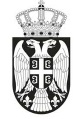 РЕПУБЛИКА СРБИЈА                                                       АУТОНОМНА ПОКРАЈИНА ВОЈВОДИНА                                        ОПШТИНА СЕНТАПРЕДСЕДНИК ОПШТИНЕ СЕНТАБрој: 55-1/2022-IIДана:  7. новембра 2022. годинеС е н т аНа основу, члана 19. Одлуке о поступку доделе и контроле средстава за подстицање програма или недостајућег дела средстава за финансирање програма од јавног интереса које реализују удружења („Службени лист општине Сента”, број 31/2021), члана 61. став 1. тачка 33) Статута општине Сента („Службени лист општине Сента”, број 4/2019), Одлуке о избору програма који се подстичу средствима назначеним у јавном конкурсу број 55-1/2022-II од 22. фебруара 2022. годинe и Одлуке о буџету општине Сента за 2022. годину („Службени лист општине Сента”, број 31/2021 и 8/2022), Председник општине доноси РЕШЕЊЕ О ДОДЕЛИ СРЕДСТАВА1. Додељују средства из буџета општине Сента у складу са Јавним конкурсом за подстицање програма/пројеката или недостајућег дела средстава за финансирање програма/пројеката од јавног интереса за општину Сента које реализују удружења у области социјалне заштите ради пружања дневних услуга у заједници, у укупном износу од 2.800.000,00  динара  која су обезбеђена  Одлуком о буџету општине Сента за 2022. годину („Службени лист општине Сента”, број 31/2021 и 8/2022), и то у оквиру програма број 0902 под називом „СОЦИЈАЛНА И ДЕЧЈА ЗАШТИТА“,  као активност под бројем 0016 и под називом „Дневне услуге у заједници“, под шифром функционалне класификације број 070 и под називом „Социјална помоћ угроженом становништву, некласификована на другом месту“, под бројем позиције 41/0, као економска класификација број 481000 описана као „ДОТАЦИЈЕ НЕВЛАДИНИМ ОРГАНИЗАЦИЈАМА“, и то:2. У случају ненаменског коришћења средстава предузеће се одговарајуће мере за повраћај средстава у буџет општине Сента, у складу са законом.3. Одобрена средства доделиће се корисницима на основу закључених уговора о 
(су) финансирању програма у области противпожарне заштите,  између корисника и општине Сента, којим ће се уредити права, обавезе и одговорности уговорених страна.4. За извршење овог решења одређује се Општинска управа општине Сента.О б р а з л о ж е њ еОдлуком о буџету општине Сента за 2022. годину („Службени лист општине Сента”, број 31/2021 и 8/2022), и то у оквиру програма број 0902 под називом „СОЦИЈАЛНА И ДЕЧЈА ЗАШТИТА“,  као активност под бројем 0016 и под називом „Дневне услуге у заједници“, под шифром функционалне класификације број 070 и под називом „Социјална помоћ угроженом становништву, некласификована на другом месту“, под бројем позиције 41/0, као економска класификација број 481000 описана као „ДОТАЦИЈЕ НЕВЛАДИНИМ ОРГАНИЗАЦИЈАМА“, утврђена су средства у износу од 2.800.000,00  динара.Општина Сента је 22. фебруара 2022. године објавила Јавни конкурс за подстицање програма/пројеката или недостајућег дела средстава за финансирање програма/пројеката од јавног интереса за општину Сента које реализују удружења у области социјалне заштите ради пружања дневних услуга у заједници.Председник општине Сента  је Решењем брoj 55-1/2022-II од 31. августа 2022. годинe године, образовао Koнкурсну комисију за спровођење Јавног конкурса за подстицање програма/пројеката или недостајућег дела средстава за финансирање програма/пројеката од јавног интереса за општину Сента које реализују удружења у области социјалне заштите ради пружања дневних услуга у заједници.Комисија је извршила вредновање предложених програма и утврдила листу вредновања и рангирања пријављених програма, о чему је сачинила записник. Одлуком о избору програма број 55-1/2022-II од 25. октобра 2022. годинe, Председник општине Сента је одлучио о избору програма који се финансирају из средстава буџета општине Сента и висини средстава по одобреном програму.На основу изнетог, решено је као у диспозитиву.                                                                                  Председник општине Сента                                                                                         Рудолф Цегледи с.р.Ред. бр.Датум подношења пријавеНазив удружењаНазив програмаОдобрена средства107.03.2022.Удружење грађана „Caritas” СентаPolgárok Egyesülete Caritas Zenta - Népi konyha működtetése- Idősek napközi otthona- Tej-kenyér akció- Ortopéd segédeszközök és kórház ágyak kölcsönzése- Ruhaosztás és babakelengyeРад народне кухиње- Дневни боравак за стара лица- Продаја млека и хлеба- Изнајмљивање ортопедских помагала и болничких кревета- Дистрибуција одеће и одеће за бебе2.800.000,00